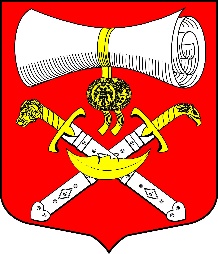 РОССИЙСКАЯ ФЕДЕРАЦИЯСОВЕТ ДЕПУТАТОВ МУНИЦИПАЛЬНОГО ОБРАЗОВАНИЯХВАЛОВСКОЕ СЕЛЬСКОЕ ПОСЕЛЕНИЕВОЛХОВСКОГО МУНИЦИПАЛЬНОГО РАЙОНАЛЕНИНГРАДСКОЙ ОБЛАСТИЧЕТВЕРТОГО СОЗЫВА                                                          РЕШЕНИЕ от  28  октября   2021 года  №58                         Об отмене решения совета депутатов №56 от 05.10.2021г « Об утверждении положения о муниципальном лесном контроле на территории муниципального образования Хваловское сельское поселение»В рамках реализации Федерального закона от 31.07.2020г. №248-ФЗ « О государственном контроле (надзоре) и муниципальном контроле в Российской Федерации», в связи с отсутствием объектов контроля на территории муниципального образования Хваловское сельское поселение Волховского муниципального района Ленинградской области, Уставом муниципального образования Хваловское сельское поселение Волховского муниципального района Ленинградской области, Совет депутатов муниципального образования Хваловское сельское поселение Волховского муниципального района Ленинградской области                                                                РЕШИЛ:1. Отменить решение совета депутатов №56 от 05.10.2021г  « Об утверждении положения о муниципальном лесном контроле на территории муниципального образования Хваловское сельское поселение»	2. Опубликовать настоящее Решение на официальном сайте администрации муниципального образования Хваловское сельское поселение Волховского муниципального района Ленинградской области http://hvalovskoe. и в периодическом печатном издании – Провинция.Северо-Запад.	3. Решение вступает в законную силу после его официального опубликования (обнародования).Глава муниципального образования                                                 Н.А.Аникин